РЕГИОНАЛЬНАЯ СЛУЖБА ПО ТАРИФАМ И ЦЕНООБРАЗОВАНИЮ ЗАБАЙКАЛЬСКОГО КРАЯПРИКАЗ20 декабря 2019 года 						            № 643-НПАг. ЧитаО корректировке долгосрочных тарифов на питьевую воду (питьевое водоснабжение) для ООО «Сервис Уголь», осуществляющего на территории муниципального образования  городское поселение «Атамановское» муниципального района «Читинский район» деятельность в сфере холодного водоснабженияВ соответствии с Федеральным законом от 07 декабря 2011 года 
№ 416-ФЗ «О водоснабжении и водоотведении», постановлением Правительства Российской Федерации от 13 мая 2013 года 
№ 406 «О государственном регулировании тарифов в сфере водоснабжения и водоотведения», постановлением Правительства Российской Федерации 
от 29 июля 2013 года № 641 «Об инвестиционных и производственных программах организаций, осуществляющих деятельность в сфере водоснабжения и водоотведения», Положением о Региональной службе по тарифам и ценообразованию Забайкальского края, утвержденным постановлением Правительства Забайкальского края от 16 мая 2017 года 
№ 196, на основании заключения и решения Правления Региональной службы по тарифам и ценообразованию Забайкальского края п р и к а з ы в а ю:Внести в приказ Региональной службы по тарифам и ценообразованию Забайкальского края от 20 сентября 2019 года № 198-НПА «Об утверждении производственной программы и установлении тарифов на питьевую воду (питьевое водоснабжение) для ООО «Сервис Уголь», осуществляющего на территории муниципального образования городское поселение «Атамановское» муниципального района «Читинский район» деятельность в сфере холодного водоснабжения, на 2019-2021 годы» следующие изменения:пункт 4 приложения № 1 к приказу изложить в новой редакции согласно приложению № 1 к настоящему приказу;таблицу приложения № 2 к приказу изложить в новой редакции согласно приложению № 2 к настоящему приказу.Настоящий приказ вступает в силу с 01 января 2020 года.Опубликовать настоящий приказ на сайте в информационно-телекоммуникационной сети «Интернет» «Официальный интернет-портал правовой информации исполнительных органов государственной власти Забайкальского края» (http://право.забайкальскийкрай.рф).И.о. руководителя Службы						            Е.А.МорозоваПРИЛОЖЕНИЕ № 1к приказу Региональной службы
 по тарифам и ценообразованию  Забайкальского краяот 20 декабря 2019 года № 643-НПА«4. Объем финансовых потребностей, необходимых для реализации производственной программы:_____________________ПРИЛОЖЕНИЕ № 2к приказу Региональной службы
 по тарифам и ценообразованию Забайкальского краяот 20 декабря 2019 года № 643-НПА_____________________№ п/пНаименование регулируемой организацииЕд. измеренияВеличина показателяВеличина показателяВеличина показателя№ п/пНаименование регулируемой организацииЕд. измерения2019 год2020 год2021 год1234561ООО «Сервис Уголь»тыс. руб.1 893,692 181,632 243,81».«№ п/пНаименование регулируемой организацииГруппа потребителейТарифы, руб./куб. м.Тарифы, руб./куб. м.Тарифы, руб./куб. м.Тарифы, руб./куб. м.Тарифы, руб./куб. м.№ п/пНаименование регулируемой организацииГруппа потребителейс момента вступления в силу приказа по 31 декабря 2019 года***01.01.2020 30.06.202001.07.2020 31.12.202001.01.2021 30.06.202101.07.2021 31.12.2021123456781ООО «Сервис Уголь»*Централизованное водоснабжениеЦентрализованное водоснабжениеЦентрализованное водоснабжениеЦентрализованное водоснабжениеЦентрализованное водоснабжениеЦентрализованное водоснабжение1ООО «Сервис Уголь»*Население (с учетом НДС)**14,6814,6815,3115,3115,971ООО «Сервис Уголь»*Прочие потребители14,6814,6816,8816,8819,42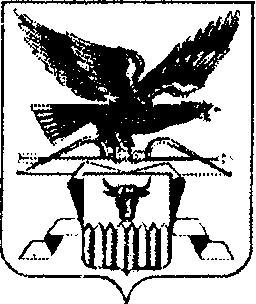 